Муниципальное казённое общеобразовательное учреждение«Медведицкая  средняя  школа»   Жирновского муниципального района Волгоградской областиПРИКАЗОб организации и проведении итогового сочинения (изложения) вМКОУ «Медведицкая СШ» в 2021/2022 учебном годуВ соответствии с совместным приказом Министерства просвещения Российской Федерации и Федеральной службы по надзору в сфере образования и науки от 07 ноября 2018 г. № 190/1512 "Об утверждении Порядка проведения государственно итоговой аттестации по образовательным программам среднего общего образования", приказом комитета образования, науки и молодежной политики Волгоградской области от 28 октября 2019 г. № 135 "Об утверждении Порядка организации и проведения итогового сочинения (изложения) в Волгоградской области", письмом Федеральной службы по надзору в сфере образования и науки от 26 октября 2021 г. № 04-416 приказа комитета образования, науки и молодежной политики Волгоградской области от 26.10.2021 № 959 «Об организации и проведении итогового сочинения (изложения) в Волгоградской области в 2021/2022 учебном году», приказом отдела по образованию администрации Жирновского муниципального района Волгоградской области 0т 27.10.2021 № 287 «Об организации и проведении итогового сочинения (изложения) в образовательных организациях Жирновского муниципального района Волгоградской области в 2021/2022 учебном году»приказываю:Организовать проведение в МКОУ «Медведицкая СШ» в 2021/2022 учебном году:Итогового сочинения (изложения) как условия допуска к государственной итоговой аттестации по образовательным программам среднего общего образования для обучающихся 11(12) классов, экстернов.Итогового сочинения в целях использования его результатов при приеме на обучение по программам бакалавриата и специалитета в образовательные организации высшего образования для следующих категорий участников:лиц, освоивших образовательные программы среднего общего образования в предыдущие годы и имеющих документ об образовании, подтверждающий получение среднего общего образования (или образовательные программы среднего (полного) общего образования - для лиц, получивших документ об образовании, подтверждающий получение среднего (полного) общего образования, до 01 сентября 2013 г.) и (или) подтверждающий получение среднего профессионального образования, а также для лиц, имеющих среднее общее образование, полученное в иностранных организациях, осуществляющих образовательную деятельность;лиц, допущенных к государственной итоговой аттестации по образовательным программам среднего общего образования (далее именуется -ГИА) в предыдущие годы, но не прошедших ГИА или получивших ня ГИА неудовлетворительные результаты более чем по одному обязательному учебномупредмету, либо получивших повторно неудовлетворительный результат по одному из этих предметов на ГИА в дополнительные сроки.Итогового изложения для следующих категорий участников: обучающихся 11 (12) классов, экстернов с ограниченными возможностями здоровья;обучающихся 11  классов - детей-инвалидов и инвалидов,              экстернов -детей-инвалидов и инвалидов;обучающихся по образовательным программам среднего общего образования в специальных учебно-воспитательных учреждениях закрытого типа, а также в учреждениях, исполняющих наказание в виде лишения свободы;обучающихся на дому, в образовательных организациях, в том числе санаторно-курортных, в которых проводятся необходимые лечебные, реабилитационные и оздоровительные мероприятия для нуждающихся в длительном лечении на основании заключения медицинской организации.Провести итоговое сочинение (изложение) в 2021/2022 учебном году в следующие сроки:01 декабря 2021 г. - для лиц, указанных в подпунктах 1.1 и 1.3 настоящего приказа;декабря 2021 г., или 02 февраля 2022 г., или 04 мая 2022 г. - для лиц, указанных в подпункте 1.2 настоящего приказа, по выбору указанных лиц;февраля 2022 г. и 04 мая 2022 г. - для следующих категорий участников:обучающихся 11 классов, экстернов, получивших по итоговому сочинению (изложению) неудовлетворительный результат ("незачет");обучающихся 11  классов, экстернов, удаленных с итогового сочинения (изложения);участников итогового сочинения (изложения), не явившихся на итоговое сочинение (изложение) по уважительным причинам (болезнь или иные обстоятельства), подтвержденным документально;участников итогового сочинения (изложения), не завершивших написание итогового сочинения (изложения) по уважительным причинам (болезнь или иные обстоятельства), подтвержденным документально.Время начала итогового сочинения – 10 часов по местному времени.3. Определить место проведения итогового сочинения – учебный кабинет №       МКОУ «Медведицкая СШ». 4. Назначить Железнякову А.А., заместителя директора по УВР:                  ответственным лицом за подготовку и проведение итогового сочинения как условия допуска к государственной итоговой аттестации по образовательным программам среднего общего образования в соответствии с установленными сроками и порядком;ответственным лицом за соблюдение условий конфиденциальности и информационной безопасности на всех папах проведения итогового сочинения;ответственным лицом за формирование базы данных участников итоговогосочинения.                 5. Создать комиссию, участвующую в организации и проведении итогового сочинения в учебном кабинете № 11 в составе:заместителя директора по УВР Железнякову А.А. учителей начальных классов Лелякову Е.И., Фёдорову  Е.А.6. Классным руководителям 11 класса Давыденко В.И., Морозовой Н.Г. и ответственному лицу за проведение итогового сочинения (изложения) Железняковой А.А. проинформировать (под роспись) обучающихся и их родителей (законных представителей) о сроках проведения итогового сочинения (изложения), о времени и месте ознакомления с результатами итогового сочинения (изложения).7. Членам комиссии не позднее,  чем за 15 минут до начата итогового сочинения принять  у директора школы темы сочинения и бланки итогового сочинения.8. До начала итогового сочинения членам комиссии МКОУ «Медведицкая СШ» по проведению итогового сочинения провести инструктаж с обучающимися, в том числе проинформировать о правилах оформления итогового сочинения, продолжительности проведения итогового сочинения, а также о времени и месте ознакомления с результатами итогового сочинения. Члены комиссии по проведению итогового сочинения так же должны проинформировать обучающихся о том, что записи на черновиках не обрабатываются и не проверяются.9. Членам комиссии по проведению итогового сочинения выдать участникам итогового сочинения бланки регистрации, бланки записи, дополнительные бланки записи (при необходимости) для выполнения итогового сочинения, черновики, орфографические словари.10. Членам комиссии по проведению итогового сочинения проследить, за тем, чтобы во время проведения итогового сочинения на рабочем столе участников итогового сочинения, помимо peгистрационного бланка и бланков записи, могли находиться только:ручка (гелиевая, капиллярная пли перьевая с чернилами черного цвета);документ, удостоверяющий личность;при необходимости, лекарства и питание;орфографический словарь, выданный членами комиссии по проведению итогового сочинения.11. Членам комиссии, по истечении установленного времени, объявить об окончании выполнения заданий. В организованном порядке членам комиссии собрать бланки итогового сочинения у участников. Все бланки участников итогового сочинения и сопроводительные документы передать директору школы.12. Назначить организатором вне аудитории, участвующему в организации итогового сочинения (изложения) преподавателя - организатора ОБЖ Давыденко В.П.13. Назначить техническим специалистом, оказывающим информационно - технологическую помощь, в том числе по организации печати бланков и копировании бланков итогового сочинения программиста Кислера В.В.14. Кислеру В.В.:перед началом проведения итогового сочинения в 9.45 получить темы итогового сочинения на открытых информационных ресурсах (http://www.ege.edu.ru/, http://fipi/ru) или по специализированным каналам связи через органы местного самоуправления, осуществляющие управление в сфере образования.После получения тем (текстов) итогового сочинения передать их директору МКОУ «Медведицкая СШ». Директор МКОУ «Медведицкая СШ» обеспечивает передачу тем итогового сочинения в аудиторию его проведения.15. Контроль за исполнением приказа оставляю за собой.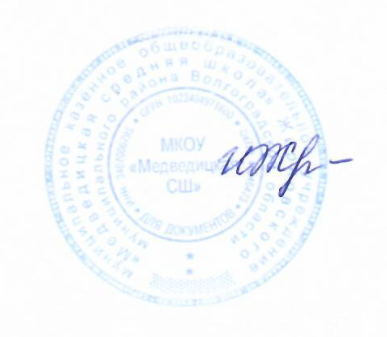 Директор                                                  Л.А. Майер22929.10.2021